SI DESEA COMUNICARSE CON NOSOTROS LO PUEDE HACER A  617 549-5098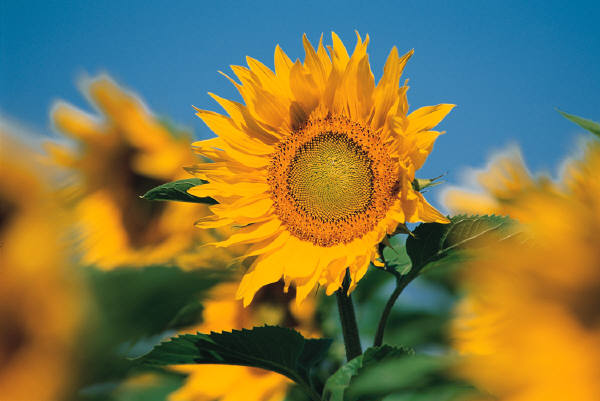                                      Jbduarte67@hotmail.com